KATA PENGANTAR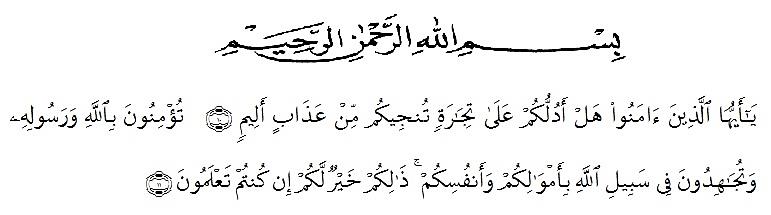 Artinya : ‘’Hai orang-orang yang beriman, sukakah kamu aku tunjukkan suatu perniagaan yang dapat menyelamatkan kamu dari azab yang pedih? (Yaitu) kamu beriman kepada Allah dan Rasul-Nya dan berjihad di jalan Allah dengan harta dan jiwamu. Itulah yang lebih baik bagi kamu jika kamu mengetahuinya’’(As-Saff 10-11).Jagung merupakan salah satu komoditi strategis dan bernilai ekonomis, serta mempunyai peluang untuk dikembangkan karena kedudukannya sebagai sumber utama karbohidrat protein setelah beras. Disamping itu jagung berperan sebagai pakan ternak bahan baku industri (termasuk industri perunggasan) dan rumah tangga. Skripsi yang ditulis mengambil judul mengenai “ Analisis Usahatani dan Sistem Pemasaran Jagung Manis (Zea mays L Saccharata) (Studi Kasus : Desa Bingkat Kecamatan Pegajahan Kabupaten Serdang Bedagai)”, yang merupakan salah satu syarat untuk memperoleh gelar Serjana Pertanian (S1) pada Fakultas Pertanian Universitas Muslim Nusantara Al-Washliyah Medan. Akhirnya, penulis berharap semoga penelitian ini dapat bermanfaat bagi pihak yang memerlukannya. Penulis juga mengucapkan terima kasih kepada semua pihak yang telah memberi masukan sehingga skripsi ini dapat diselesaikan.Medan,     Juni  2022 (Dewan Perkasa)UCAPAN TERIMA KASIHPuji  dan syukur atas kehadirat Allah SWT serta shalawat dan salam kepada junjungan kita Nabi Muhammad SAW, berkat limpahan rahmat-Nya penulis dapat menyelesaikan pertanian ini. Penyelesaian penulisan ini tidak terlepas dari bantuan berbagai pihak. Oleh karena itu, pada bagian ini penulis ingin menyampaikan terima kasih dan penghargaan sebesar-besarnya kepada.Bapak Dr. Bambang Hermanto, SP, MSi selaku Dekan Fakultas Pertanian Universitas Muslim Nusantara Al-Washliyah.Ibu Dr. Leni Handayani, SP,MSi selaku  pembimbing yang telah banyak memberikan bimbingan dan arahan sehingga penulisan skripsi ini dapat diselesaikan.Ibu Nomi Noviani, SP, MP selaku penguji I yang telah memberikan  masukan dan arahan sehingga penulisan skripsi  ini dapat diselesaikan.Bapak Sugiar, SP, MP selaku penguji II yang telah memberikan masukan dan arahan sehingga penulisan skripsi ini dapat diselesaikan.Petani Jagung Manis di Desa Bingkat Kecamatan Pegajahan Kabupaten Serdang Bedagai yang terpilih menjadi respondenIbu Nur Azizah, S.Pd M.Pd selaku Tata Usaha di Fakultas Pertanian Universitas Muslim Nusantara Al-Washliyah, yang telah banyak membantu penulis dalam penyelesaian administrasi di Fakultas Pertanian.Seluruh Dosen  di Fakultas Pertanian Universitas Muslim Nusantara Al-Washliyah yang telah banyak berjasa dalam  mendidik dan memberikan ilmu pengetahuannya kepada penulis selama ini.Orang tua serta seluruh keluarga tercinta yang telah mencurahkan perhatian dan kasih sayang yang tiada terhingga kepada penulis.Teman-teman Mahasiswa/i Program studi Agribisnis Fakultas Pertanian Universitas Muslim Nusantara Al-Washliyah terkhusus angkatan 2018 yang telah membantu penulis dalam penyelesaian skrispi ini.Hanya kepada Allah SWT penulis pasrahkan segalanya agar dapat memberikan pahala atas segala kebaikan mereka yang turut memberikan doa, semangat dan sumbangan pemikiran dalam penyelesaian skripsi ini.Penulis menyadari sepenuhnya bahwa skripsi ini jauh dari sempurna dan perlu pengembangan dan kajian lebih lanjut. Oleh karena itu segala kritik dan saran yang sifatnya membangun sehingga dapat bermanfaat bagi orang yang  membutuhkannya.Medan,     Juni  2022(Dewan Perkasa)